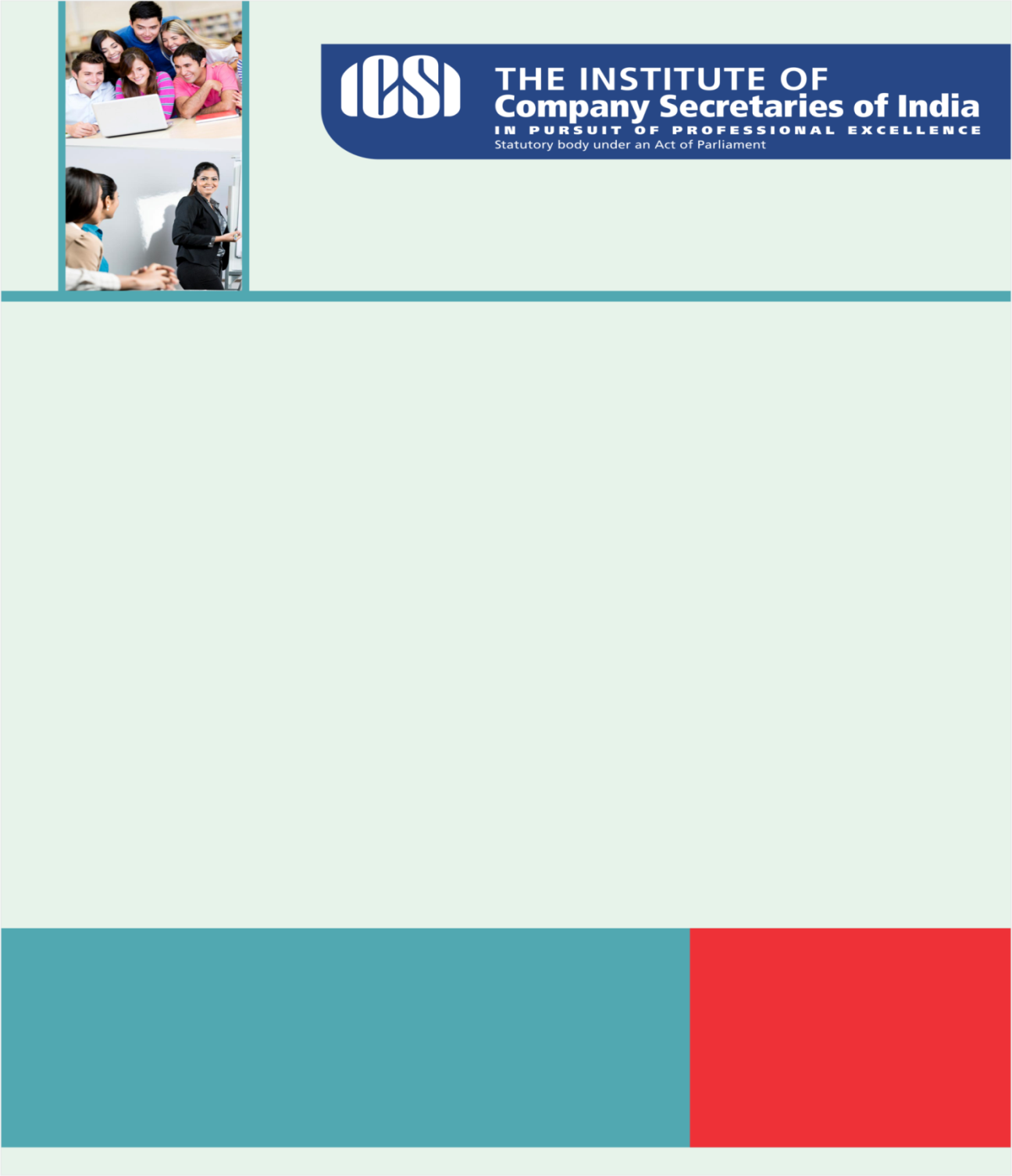 Knowledge AppraiseNews HeadlinesE- Book on Companies Act, 2013 GST CornerInsolvency and Bankruptcy Code, 2016Regulatory Updates RBI: Issuance of 35 days and 49 days Cash Management Bills under Market Stabilisation Scheme (MSS) on January 13, 201727th Half Yearly Report on Management of Foreign Exchange Reserves April-September 2016Macro and Micro Drivers of Business Potential of IFSCs in India - Dr. Urjit R. Patel, Governor – January 11, 2017 – at Gandhinagar, GujaratSEBI:SEBI REGISTERED DEPOSITORY PARTICIPANTS OF NSDL AS ON 31-12-2016Income Tax:Notification No. 3/2017/F. No. 504/05/2003-FTD-IICSI NewsBhoomi Poojan of ICSI Centre of Excellence, Kolkata at 11:15 am on January 15, 2017 (Sunday)List of Examination Centres for CS Examinations – June, 2017Announcement for opening of new Examination Centres – June, 2017 ExaminationsViews/Suggestions solicited on SEBI Consultative Paper on Public Issuance of Non-Convertible Debentures having credit rating below Investment Grade Legal Term“Injuria sine damno”Injury without damage 
Kindly send your feedback/suggestions regarding CS updates at csupdate@icsi.eduFor Previous CS UPDATE(S) visit :  http://www.icsi.edu/Member/CSUpdate.aspxIf you are not receiving the CS update, kindly update your e-mail id with Institute’s database by logging on ICSI website.